		Agreement		Concerning the Adoption of Uniform Technical Prescriptions for Wheeled Vehicles, Equipment and Parts which can be Fitted and/or be Used on Wheeled Vehicles and the Conditions for Reciprocal Recognition of Approvals Granted on the Basis of these Prescriptions*(Revision 2, including the amendments which entered into force on 16 October 1995)_________		Addendum 115 – Regulation No. 116		Amendment 5Supplement 5 to the original version of the Regulation – Date of entry into force: 18 June 2016		Uniform provisions concerning the protection of motor vehicles against unauthorized useThis document is meant purely as documentation tool. The authentic and legal binding text is: ECE/TRANS/WP.29/2015/91._________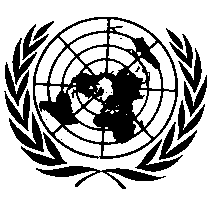 UNITED NATIONSParagraph 6.3.9.1., amend to read:"6.3.9.1.	To provide information on the status of the VAS (set, unset, alarm setting period, alarm has been activated), optical displays inside and optical signals outside the passenger compartment are allowed. Any optical signal or any use of lighting and light-signalling devices outside the passenger compartment shall fulfil the requirements of Regulation No. 48."Paragraph 7.3.9.1., amend to read:"7.3.9.1.	To provide information on the status of the AS (set, unset, alarm setting period, alarm has been activated), the installation of optical displays inside and optical signals outside the passenger compartment is allowed. Any optical signal or any use of lighting and light-signalling devices outside the passenger compartment shall fulfil the requirements of Regulation No. 48."Paragraph 8.3.6.1., amend to read:"8.3.6.1.	To provide information on the status of the immobilizer (set/unset, change of set to unset and vice versa), optical displays inside and optical signals outside the passenger compartment are allowed. Any optical signal or any use of lighting and light-signalling devices outside the passenger compartment shall fulfil the requirements of Regulation No. 48."E/ECE/324/Rev.2/Add.115/Amend.5−E/ECE/TRANS/505/Rev.2/Add.115/Amend.5E/ECE/324/Rev.2/Add.115/Amend.5−E/ECE/TRANS/505/Rev.2/Add.115/Amend.511 July 2016